                                                               Załącznik Nr 1 do Zapytania ofertowegoNr sprawy WA.ROZ.2811.519.2022FORMULARZ OFERTOWY DO ZAPYTANIA OFERTOWEGO na realizację zadania pn.:„Zakup bezzałogowego statku powietrznego (drona) wraz z wyposażeniem na potrzeby Zarządu Zlewni w Radomiu”.ZAMAWIAJĄCYPaństwowe Gospodarstwo Wodne Wody PolskieZarząd Zlewni w Radomiuul. Parkowa 2A, 26-600 Radomtel. 48 362-61-38, e-mail: zz-radom@wody.gov.plWYKONAWCAOSOBA UPRAWNIONA DO KONTAKTÓW JA NIŻEJ PODPISANY OŚWIADCZAM, ŻE:zapoznałem się z treścią zapytania ofertowego dla niniejszego zamówienia i nie wnoszę do niej żadnych zastrzeżeń,uzyskałem wszelkie informacje niezbędne do prawidłowego przygotowania i złożenia niniejszej oferty,gwarantuję wykonanie całości niniejszego zamówienia zgodnie z treścią Opisu przedmiotu zamówienia,cena mojej/naszej oferty zgodnie z wymogami opisu przedmiotu zamówienia wynosi netto ………………….…………………….. złotych polskich plus należny podatek VAT                                                        w wysokości……………………………..…………. złotych polskich, stawka VAT …………..%            co stanowi łącznie kwotę brutto …………………...…. złotych polskich (słownie: ………………………………………………………………..………………………………………. złotych polskich) zgodnie z poniższym zestawieniem:oferuję wykonanie zamówienia w terminie do …………………………………..,oświadczam że wypełniłem obowiązki informacyjne przewidziane a art. 13 lub art. 14 RODO wobec osób fizycznych, od których dane osobowe bezpośrednio lub pośrednio pozyskałem w celu ubiegania się o udzielenie zamówienia publicznego w niniejszym postępowaniu. (UWAGA! W przypadku gdy wykonawca nie przekazuje danych osobowych innych niż bezpośrednio jego dotyczących lub zachodzi wyłączenie stosowania obowiązku informacyjnego, stosownie do art. 13 ust. 4 lub art. 14 ust. 5 RODO treści oświadczenia wykonawca nie składa – usunięcie treści oświadczenia np. przez jego wykreślenie). ……………………………………………                                                                           ………………………………………….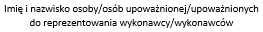                  Miejscowość i data                                     Lp.Nazwa Wykonawcy oraz NIP i REGONAdres WykonawcyImię i nazwiskoAdresNr telefonuAdres e-mailLp.Nazwa produktuIlość [szt.]Cena jednostkowa netto w PLN*Podatek Vat %Wartość netto w PLN (3x4)Wartość brutto w PLN12345671.Dron w zestawie: DronAparatura sterującaAkumulatorOsłona transportowa Ładowarka sieciowaŚmigła - 3 paryKabel USB Typ-CZapasowe drążki sterownicze - 1 paraWodoodporna walizka transportowaKarta pamięci 128 GB12Inteligentny akumulator23.Hub do ładowania 100W14Ładowarka samochodowa 65W15Śmigła (para)3Suma:Suma:Suma:Suma:Suma: